1.pielikums Ministru kabineta 2017.gada_ .___  noteikumiem Nr.__Jūrmalas ostas robežu plāns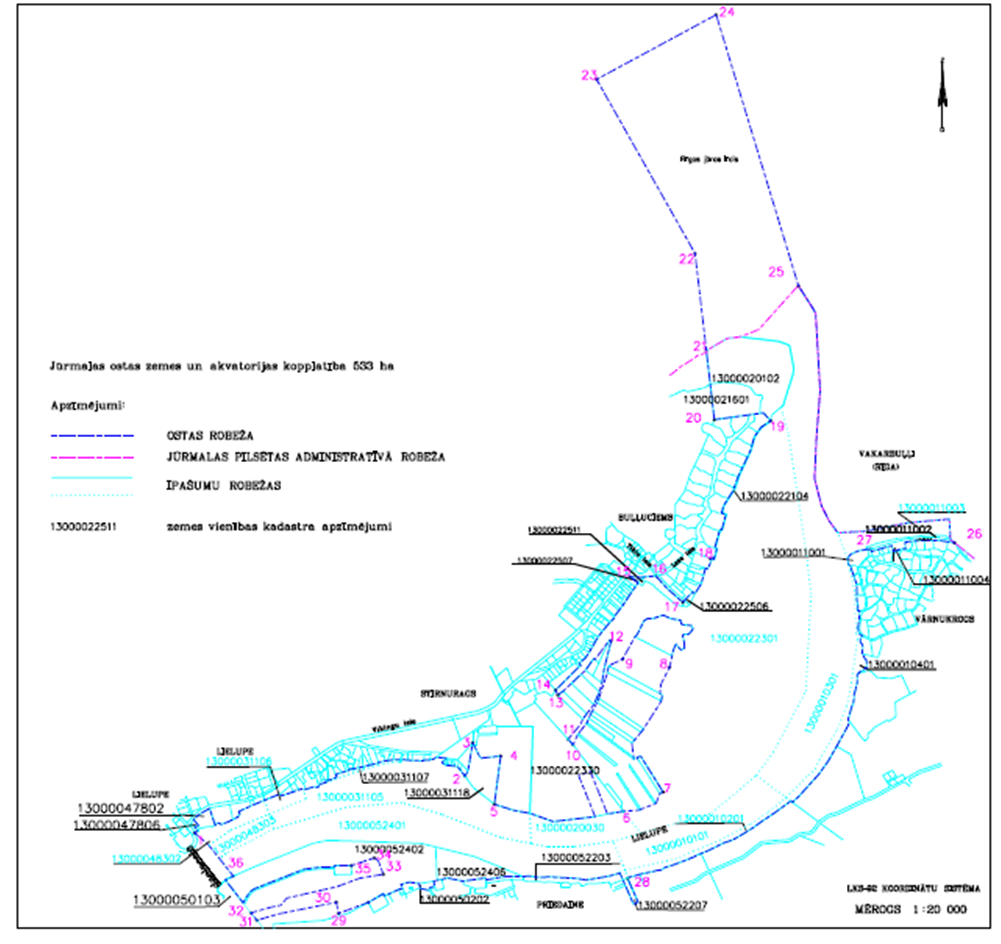 Ministru prezidents  							           M.KučinskisSatiksmes ministrs  							           U.AugulisIesniedzējs:satiksmes ministrs								U.AugulisVīza: valsts sekretāra vietā-valsts sekretāra vietniece							Dž.Innusa25.09.2017. 11:1034A.Starikova, 67028154Anna.Starikova@sam.gov.lv